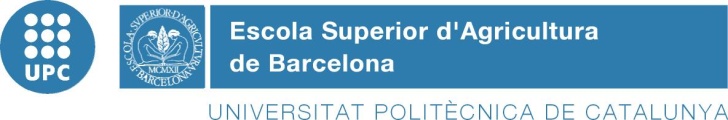 Edifici D4 - C/Esteve Terrades, 808860 Castelldefels  (Barcelona)Campus Baix Llobregat - Parc Mediterrani de la TecnologiaEdifici D4 - C/Esteve Terrades, 808860 Castelldefels  (Barcelona)Campus Baix Llobregat - Parc Mediterrani de la TecnologiaEdifici D4 - C/Esteve Terrades, 808860 Castelldefels  (Barcelona)Campus Baix Llobregat - Parc Mediterrani de la TecnologiaEdifici D4 - C/Esteve Terrades, 808860 Castelldefels  (Barcelona)Campus Baix Llobregat - Parc Mediterrani de la TecnologiaEdifici D4 - C/Esteve Terrades, 808860 Castelldefels  (Barcelona)Campus Baix Llobregat - Parc Mediterrani de la TecnologiaEdifici D4 - C/Esteve Terrades, 808860 Castelldefels  (Barcelona)Campus Baix Llobregat - Parc Mediterrani de la TecnologiaEdifici D4 - C/Esteve Terrades, 808860 Castelldefels  (Barcelona)Campus Baix Llobregat - Parc Mediterrani de la TecnologiaEdifici D4 - C/Esteve Terrades, 808860 Castelldefels  (Barcelona)Campus Baix Llobregat - Parc Mediterrani de la TecnologiaEdifici D4 - C/Esteve Terrades, 808860 Castelldefels  (Barcelona)Campus Baix Llobregat - Parc Mediterrani de la TecnologiaEdifici D4 - C/Esteve Terrades, 808860 Castelldefels  (Barcelona)Campus Baix Llobregat - Parc Mediterrani de la TecnologiaEdifici D4 - C/Esteve Terrades, 808860 Castelldefels  (Barcelona)Campus Baix Llobregat - Parc Mediterrani de la TecnologiaEdifici D4 - C/Esteve Terrades, 808860 Castelldefels  (Barcelona)Campus Baix Llobregat - Parc Mediterrani de la TecnologiaEdifici D4 - C/Esteve Terrades, 808860 Castelldefels  (Barcelona)Campus Baix Llobregat - Parc Mediterrani de la TecnologiaEdifici D4 - C/Esteve Terrades, 808860 Castelldefels  (Barcelona)Campus Baix Llobregat - Parc Mediterrani de la TecnologiaEdifici D4 - C/Esteve Terrades, 808860 Castelldefels  (Barcelona)Campus Baix Llobregat - Parc Mediterrani de la TecnologiaEdifici D4 - C/Esteve Terrades, 808860 Castelldefels  (Barcelona)Campus Baix Llobregat - Parc Mediterrani de la Tecnologia